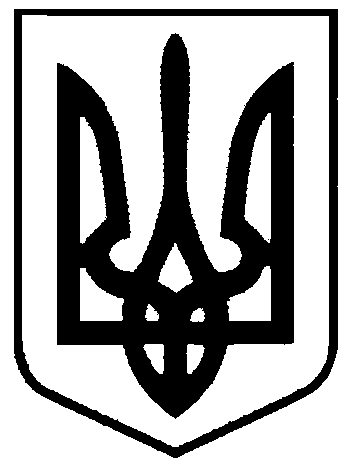 СВАТІВСЬКА МІСЬКА РАДАВИКОНАВЧИЙ КОМІТЕТРІШЕННЯвід  «      »                  2018 р.           	        м. Сватове                                               № _____«Про внесення змін до Правил приймання стічних вод  підприємств у систему каналізації м. Сватове         З метою врегулювання      питання   приймання стічних вод які вивозяться асенізаційним транспортом, на виконання п 8 Загальних положень  «Правил  приймання стічних вод до систем централізованого водовідведення та Порядок визначення розміру плати, що справляється за понаднормативні скиди стічних вод до систем централізованого водовідведення», затверджених Наказом Міністерства регіонального розвитку, будівництва та житлово-комунального господарства України від 01.12.2017р. №316;  керуючись  ст.30 Закону України «Про місцеве самоврядування в Україні»Виконавчий комітет Сватівської міської радиВИРІШИВ:Внести зміни до  Правил приймання стічних вод у систему каналізації м. Сватове доповнити його розділом 8 «Порядок приймання стічних вод, які вивозяться асенізаційним транспортом.  Дане рішення набирає чинності з моменту його прийняття.Контроль за виконанням даного рішення покласти на заступника міського  голови з питань діяльності виконавчих органів ради    Євтушенко О.І.Сватівський міський голова                                                                  Є.В.Рибалко Доповнення до Правил приймання стічних вод підприємств у  систему каналізації м. Сватове” затвердженні рішенням виконавчого комітету Сватівської міської ради від 21.06.2018 року № 49.Додати  Розділ 8. Порядок приймання стічних вод , які вивозяться асенізаційним транспортом.  Виклавши в наступній редакції: Перевезення рідких відходів від місця їхнього скидання до зливної станції здійснюється   тільки спеціалізованими машинами силами МКП «Сватівський водоканал», підприємства або особи, які мають відповідний договір.Скид стічних вод у систему каналізації  здійснюється тільки в місця встановлені МКП «Сватівський водоканал»  та обумовлені договором.  Стоки  вигрібних ям  не повинні містити значні механічні домішки і пісок. БСК5 не повинно перевищувати 1000 мг/л.В умовах децентралізованого водопостачання дворові вигрібні ями мають бути віддалені від водопровідних колодязів на відстань не менше 50 метрів.Відповідно до вимог СанПіН2.2.4-171-10   глибина вигребу залежить від рівня ґрунтових вод, але не повинна бути більше за 3 метри.   Не допускається наповнення вигребу стічними водами більш ніж на 0,35 метра від поверхні землі. Вигріб належить очищати по мірі його заповнення, але не рідше 1 разу на півроку.Скидати стічні води від вигрібних ям, використовуючи рельєф місцевості, забороняється.Забороняється скидати у вигрібні ями і на очисні споруди дощові і розталі води, осади із шламонакопичувачів, жироуловлювачів та нафтоулавлювачів.Перевізник зобов'язаний одержати в МКП «Сватівський водоканал»   дозвіл на скидання стічних вод в   систему   каналізації   за умовою оплати витрат МКП «Сватівський водоканал» на  прийняття  і очищення стічних вод. Дозвіл видається терміном на один рік. Перевізник зобов'язаний надати МКП «Сватівський водоканал»  перелік  осіб, що користуються його послугами, та дані про якісний склад і об'єм їх стоків.При вивозі стічних вод Перевізником укладається договір, між МКП «Сватівський водоканал»  і Перевізником. При вивезенні рідких нечистот безпосередньо  МКП «Сватівський водоканал»  договір між ним та Абонентом укладається на вивіз, злив, транспортування та очищення стічних вод.Основні дані щодо вигрібних ям  заносяться в паспорти водного господарства Підприємства, що є невід'ємною частиною Договорів на вивіз рідких відходів.При зміні найменування Абонента або Перевізника, а також при зміні розрахункового рахунку в банку, юридичної адреси або інших реквізитів, Абонент або Перевізник зобов'язаний у триденний термін письмово повідомити про зміни МКП «Сватівський водоканал».МКП «Сватівський водоканал»  здійснює технічний і санітарний контроль за виконанням вимог цього розділу.При порушенні правил скидання рідких нечистот Абонент або Перевізник оплачує послуги, надані за встановленим тарифом з коефіцієнтом кратності К=5 (коефіцієнт кратності включає основний тариф).Абоненти несуть відповідальність за порушення вимог цих Правил відповідно до вимог чинного законодавства України  про  адміністративні правопорушення.Підключення підприємств, що мають вигрібні ями, до міської каналізаційної мережі проводиться у встановленому порядку, при наявності письмового дозволу МКП «Сватівський водоканал». Підприємство зобов'язане  забезпечити  вільний проїзд до вигрібної ями. Якщо проїзд відсутній, МКП «Сватівський водоканал»  не несуть відповідальності за не вивезення рідких відходів.